Why choose us?SILS is an alternative education provision for students excluded from mainstream schools due to learning or social emotional mental health difficulties.  We have consistently been judged to be a ‘Good School’ by Ofsted, and our staff team are committed to the achievement of high standards and improved outcomes for our learners.     The roleWe are at an exciting point in our journey and wish to appoint an efficient, flexible and organized Personal Assistant to support the Associate Headteacher.  The post would suit a candidate who is committed to working in a school environment with secondary aged learners.   Our ideal candidate will:Have outstanding organisational skills and the ability to be flexibleHave a proven track record in a similar roleAlways maintain confidentiality and a high standard of professionalismHave excellent administrative skills both written and orallyHave attention to detail for data entry and ability to work under pressureHave good knowledge of Microsoft Office productsHave excellent interpersonal skills and the confidence to liaise effectively with all members of our school community: students, parents, staff and professionalsIn return, we offer you the opportunity to:Join a happy, positive environment where hard work and success is recognised  Access excellent professional development and supportWork alongside a dynamic SLT and admin team, who are enthusiastic and focusedBe part of exciting projects and opportunities ahead of us.Interested?  Then we invite you to read through the job description and person specification which is available on the school's website www.silsschools.org  under Job Vacancies.  Note that only applications submitted on the school's form will be considered.  Closing date: Friday 14th June 2024, 12.00 noon Interviews:  Week of 17th June 2024Enquiries:  Pele Oladitan, Business Manager on 0207 525 1668, email poladitan@sils.southwark.sch.uk  Address: SILS, 2 Davey Street, London.  SE15 6LF.   Tel: 0207 525 1150SILS is committed to safeguarding and promoting the welfare of children and young people and expects all staff to share this commitment; therefore, the successful applicant will be required to undertake an enhanced Disclosure and Barring Service Check via the DBS. Personal Assistant to the Associate Headteacher (part time) Southwark Inclusive Learning Service (SILS)Dates:                Apply by 12 noon, Friday 14th June 2024 Start date:        1st July 2024 Salary:               Hay scale 6 £27,957 to £31,365   pro rata Location:           Southwark, South LondonContract type:   Part Time, 3 days per week Contract term:  6-month, term time only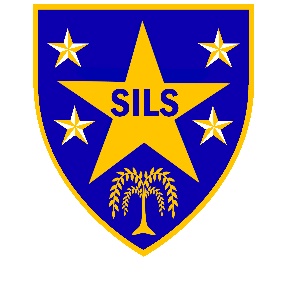 